07 октября в г. Волжском проходил Открытый Чемпионат Волгоградской области по армрестлингу, на котором выступил наш земляк представитель Медведевского с./п., Юрий Гребнев. На этих стартах Юрий выступал в весовой категории до 90 кг и сумел пробиться на третью ступень пьедестала. Поздравляем спортсмена с успехом!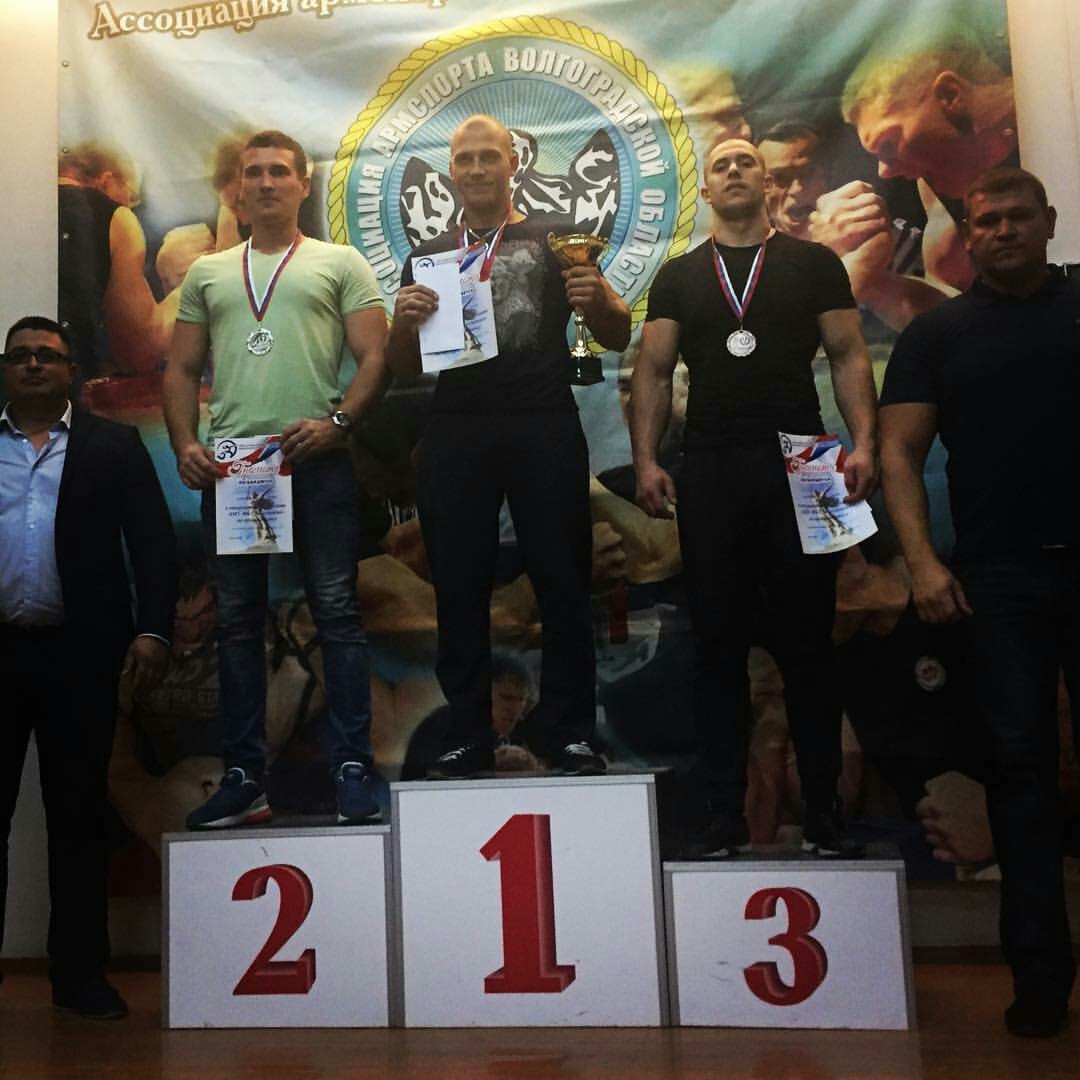 